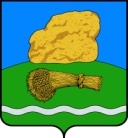 КАЛУЖСКАЯ ОБЛАСТЬДУМИНИЧСКИЙ РАЙОНСЕЛЬСКАЯ ДУМАСЕЛЬСКОГО ПОСЕЛЕНИЯ«СЕЛО МАКЛАКИ»РЕШЕНИЕ«20» июля  2021год.				                                  № 29О направлении ходатайства Губернатору Калужской области В.В.Шапше о присвоении почетного звания Калужской области «Рубеж воинской доблести» населенным пунктам Думиничского районаВ соответствии со статьёй 4 Закона Калужской области от 1 июля 2013 года №445-ОЗ «О почётных званиях Калужской области «Город воинской доблести», «Населённый пункт воинской доблести», «Рубеж воинской доблести», рассмотрев Решение Сельской Думы сельского поселения «Село Брынь»  от 22.06.2021. №20«О поддержкепредложения Главы администрации сельского поселения «Село Брынь» о присвоении населенным пунктам д.Шваново, с.Брынь сельского поселения «Село Брынь» почетного звания Калужской области «Рубеж воинской доблести»,  Решение Сельской Думы сельского поселения «Деревня Верхнее Гульцово»  от 21.06.2021. №20  «О поддержке предложения Главы администрации сельского поселения «Деревня Верхнее  Гульцово» о присвоении населенному пункту д. Верхнее Гульцово сельского поселения «Деревня Верхнее Гульцово» почетного звания Калужской области «Рубеж воинской доблести», Решение Сельской Думы сельского поселения  «Село Хотьково» от 29.06.2021. №24 «О поддержке предложения Главы администрации сельского поселения «Село Хотьково» о присвоении населенному пункту д. Клинцы сельского поселения «Село Хотьково» почетного звания Калужской области «Рубеж воинской доблести»,   Решение Сельской Думы сельского поселения  «Село Чернышено» от 22.03.2021. №11 «О поддержке предложения Главы администрации сельского поселения «Село Чернышено» о присвоении населенному пункту с. Чернышено сельского поселения «Село Чернышено» почетного звания Калужской области «Рубеж воинской доблести», Решение Сельской Думы сельского поселения  «Село Дубровка» от 21.06.2021. №21 «О поддержке предложения Главы администрации сельского поселения «Село Дубровка» о присвоении населенному пункту д.Речица сельского поселения «Село Дубровка» почетного звания Калужской области «Рубеж воинской доблести»,Решение Сельской Думы сельского поселения  «Село Новослободск» от 31.03.2021. №13 «О поддержке предложения Главы администрации сельского поселения «Село Новослободск» о присвоении населенным пунктам д. Слободка, с.Зимницы, д.Каменка  сельского поселения «Село Новослободск» почетного звания Калужской области «Рубеж воинской доблести»,  Решение Сельской Думы сельского поселения  «Деревня Высокое» от 18.03.2021. №7 «О поддержке предложения Главы администрации сельского поселения «Деревня Высокое» о присвоении населенным пунктам д.Пыренка, д.Пузановка, с.Ясенок, д.Кожановка, д.Высокое, пос.Имени Ленина сельского поселения «Деревня Высокое» почетного звания Калужской области «Рубеж воинской доблести»,  Решение Сельской Думы сельского поселения «Село Которь»  от 11.06.2021. №24«О поддержкепредложения Главы администрации сельского поселения «Село Которь» о присвоении населенным пунктам с.Которь, д.Дубровка, д.Кишеевка, д.Хлуднево, д.Гремячевка сельского поселения «Село Которь» почетного звания Калужской области «Рубеж воинской доблести», Решение Сельской Думы сельского поселения  «Деревня Буда» от 21.06.2021. №22 «О поддержке предложения Главы администрации сельского поселения «Деревня Буда» о присвоении населенным пунктам д. Палики, с.Усты, д.Кремичное сельского поселения «Деревня Буда» почетного звания Калужской области «Рубеж воинской доблести», Решение Сельской Думы сельского поселения  «Деревня Думиничи» от 21.06.2021. №23 «О поддержке предложения Главы администрации сельского поселения «Деревня  Думиничи» о присвоении населенному пункту д.Поляки, д.Думиничи  сельского поселения «Деревня Думиничи» почетного звания Калужской области «Рубеж воинской доблести»и приложенные к ним материалы Сельская Дума сельского поселения «Село Маклаки» РЕШИЛА:1.Согласится с Решением Сельской Думы сельского поселения «Село Брынь»  от 22.06.2021. №20«О поддержкепредложения Главы администрации сельского поселения «Село Брынь» о присвоении населенным пунктам д.Шваново, с.Брынь сельского поселения «Село Брынь» почетного звания Калужской области «Рубеж воинской доблести», Решение Сельской Думы сельского поселения  «Село Дубровка» от 21.06.2021. №21 «О поддержке предложения Главы администрации сельского поселения «Село Дубровка» о присвоении населенному пункту д.Речица сельского поселения «Село Дубровка» почетного звания Калужской области «Рубеж воинской доблести», Решением Сельской Думы сельского поселения «Деревня Верхнее Гульцово»  от 21.06.2021. №20  «О поддержке предложения Главы администрации сельского поселения «Деревня Верхнее  Гульцово» о присвоении населенному пункту д. Верхнее Гульцово сельского поселения «Деревня Верхнее Гульцово» почетного звания Калужской области «Рубеж воинской доблести», Решением Сельской Думы сельского поселения  «Село Хотьково» от 29.06.2021. №24 «О поддержке предложения Главы администрации сельского поселения «Село Хотьково» о присвоении населенному пункту д. Клинцы сельского поселения «Село Хотьково» почетного звания Калужской области «Рубеж воинской доблести»,  Решением Сельской Думы сельского поселения  «Село Чернышено» от 22.03.2021. №11 «О поддержке предложения Главы администрации сельского поселения «Село Чернышено» о присвоении населенному пункту с. Чернышено сельского поселения «Село Чернышено» почетного звания Калужской области «Рубеж воинской доблести»,  Решение Сельской Думы сельского поселения  «Село Новослободск» от 31.03.2021. №13 «О поддержке предложения Главы администрации сельского поселения «Село Новослободск» о присвоении населенным пунктам д. Слободка, с.Зимницы, д.Каменка  сельского поселения «Село Новослободск» почетного звания Калужской области «Рубеж воинской доблести»,  Решением Сельской Думы сельского поселения  «Деревня Высокое» от 18.03.2021. №7 «О поддержке предложения Главы администрации сельского поселения «Деревня Высокое» о присвоении населенным пунктам д.Пыренка, д.Пузановка, с.Ясенок, д.Кожановка, д.Высокое, пос.Имени Ленина сельского поселения «Деревня Высокое» почетного звания Калужской области «Рубеж воинской доблести», Решением Сельской Думы сельского поселения «Село Которь»  от 11.06.2021. №24«О поддержкепредложения Главы администрации сельского поселения «Село Которь» о присвоении населенным пунктам с.Которь, д.Дубровка, д.Кишеевка, д.Хлуднево, д.Гремячевка сельского поселения «Село Которь» почетного звания Калужской области «Рубеж воинской доблести», Решением Сельской Думы сельского поселения  «Деревня Буда» от 21.06.2021. №22 «О поддержке предложения Главы администрации сельского поселения «Деревня Буда» о присвоении населенным пунктам д. Палики, с.Усты, д.Кремичное сельского поселения «Деревня Буда» почетного звания Калужской области «Рубеж воинской доблести», Решением Сельской Думы сельского поселения  «Деревня Думиничи» от 21.06.2021. №23 «О поддержке предложения Главы администрации сельского поселения «Деревня  Думиничи» о присвоении населенному пункту д.Поляки, д.Думиничи  сельского поселения «Деревня Думиничи» почетного звания Калужской области «Рубеж воинской доблести».2. Направить Губернатору Калужской области В.В.Шапше ходатайство о присвоении почетного звания Калужской области «Рубеж воинской доблести» следующим населенным пунктам:- с.Которь, д.Дубровка, д.Кишеевка, д.Хлуднево, д.Гремячевка сельского поселения «Село Которь»;- д. Поляна, с.Маклаки сельского поселения «Село Маклаки»;- д.Слободка, с.Зимницы, д.Каменка сельского поселения «Село Новослободск»;- д. Верхнее Гульцово сельского поселения «Деревня Верхнее Гульцово»;- д. Клинцы сельского поселения «Село Хотьково»;- с. Чернышено сельского поселения «Село Чернышено»;- д.Шваново, с.Брынь сельского поселения «Село Брынь»;- д.Речица сельского поселения «Деревня Дубровка»;- д. Палики, с.Усты, д.Кремичное сельского поселения «Деревня Буда»;- д.Пыренка, д.Пузановка, с.Ясенок, д.Кожановка, д.Высокое, пос.Имени Ленина сельского поселения «Деревня Высокое»;- д.Поляки, д.Думиничи  сельского поселения «Деревня Думиничи».3. Направить настоящее Решение и документы, обосновывающие предложение, указанное в пункте 2 настоящего Решения Губернатору Калужской области для рассмотрения и в Сельскую Думу сельского поселения «Село Чернышено», в Сельскую Думу сельского поселения «Деревня Верхнее Гульцово», в Сельскую Думу сельского поселения «Село Брынь», в Сельскую  Думу  сельского поселения «Село Дубровка», в Сельскую Думу  сельского поселения «Деревня Высокое», в Сельскую  Думу сельского поселения «Деревня Буда»,  в Сельскую  Думу сельского поселения «Село Новослободск», в Сельскую Думу сельского поселения «Деревня Думиничи», в Сельскую  Думу  сельского поселения «Село Хотьково», в Сельскую  Думу  сельского поселения «Село Которь» для сведения.4. Контроль за исполнением настоящего Решения оставляю за собой.5. Настоящее решение вступает в силу со дня  его подписания и подлежит официальному обнародованию. Глава сельского поселения «Село Маклаки»                			                            Волчкова О.Н.		Согласовано:Глава Сельской Думы сельского поселения «Село Чернышено» _________________________Глава Сельской Думы сельского поселения «Деревня Верхнее Гульцово»_________________Глава Сельской Думы сельского поселения «Село Дубровка»_______________________Глава  Сельской Думы сельского поселения «Село Хотьково»_________________________Глава  Сельской Думы сельского поселения «Село Новослободск»____________________Глава  Сельской Думы сельского поселения «Деревня Буда»__________________________Глава  Сельской Думы сельского поселения «Село Брынь»_____________________________Глава  Сельской Думы сельского поселения «Деревня Думиничи»_______________________Глава  Сельской Думы сельского поселения «Село Которь»__________________________Глава  Сельской Думы сельского поселения «Деревня Высокое»______________________